Job description  Speaker Liaison  Job description Collaborate with your teacher and identify people who will be suitable speakers. Invite these speakers to the event by writing a letter.  (your teacher has a sample letter of invite for you to adapt) Follow-up to check the speakers can come to the event. Offer help to the speakers. Check that the speaker is well briefed about the event. Manage any crisis such as a speaker pulling out at the last minute. Write thank-you letters to speakers after the event.  Selection criteria  Essential skills and knowledge Good interpersonal and teamwork skills. Organisational and time management skills. Good written and oral communication skills. Desirable skills and knowledge Ability to stay calm and manage unexpected changes. Address the selection criteria  Speaker Liaison Step 1. Planning to apply for the job Read the job description. Read the selection criteria. Tick those skills that you have. Job description Collaborate with your teacher and identify people who will be suitable speakers. Invite these speakers to the event by writing a letter (your teacher has a sample letter of invite for you to adapt). Follow-up to check the speakers can come to the event. Offer help to the speakers. Check that the speaker is well briefed about the event. Manage any crisis such as a speaker pulling out at the last minute. Write thank you letters to speakers after the event.  Selection criteria Essential skills and knowledge Good interpersonal and teamwork skills. Organisational and time management skills. Good written and oral communication skills. Desirable skills and knowledge Ability to stay calm and manage unexpected changes. 	 Step 2. Address the selection criteria Read the example: I meet all the selection criteria. Essential criteria I have good interpersonal skills. For example, I help in the library at lunchtimes and have to be helpful and welcoming.  I can organise how to do all my chores at home so that I finish them quickly.   I have good time management skills because I am never late to class.  My communication skills are good and I can phone my Dad’s work and talk to him and his co-workers politely.   Desirable criteria I can manage when my bus changes but I might have to take time at school to calm down before I start class. Now write how you meet the selection criteria on a separate sheet of paper. Write about each skill and knowledge listed in the selection criteria. Use headings. Write a sentence that says the skill that you have.  Write a sentence about when you have used this skill.  Step 3. Write a covering letter Read this example of a covering letter: Dear Mr Smith, My name is Peter Costello and I would like to apply for the Speaker Liaison role.  Please find attached a paragraph that explains how I meet the selection criteria and my resume.  I would really like to be considered for this role because I am good at mixing and talking to people on the phone. Your sincerely, Peter Costello Now write your covering letter on a separate sheet of paper. Write about: Who you are. What job you are applying for. What documents you are giving them. A sentence about why you will be good at the job. Step 4.  Make your job application Put these 3 documents together: Covering letter that you have written. 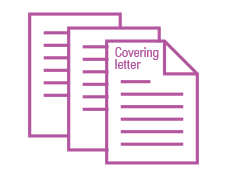 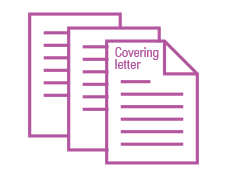 Your address to the selection criteria. Your resume. Give your application to  	. 	 Event plan As the  , my job will be  ________________________________________________________________  ________________________________________________________________  ________________________________________________________________  ________________________________________________________________  ________________________________________________________________  People who can help me ________________________________________________________________  ________________________________________________________________  __________________________________________________________________________________  